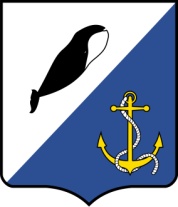 АДМИНИСТРАЦИЯПРОВИДЕНСКОГО ГОРОДСКОГО ОКРУГАПОСТАНОВЛЕНИЕВ соответствии со статьёй 179 Бюджетного кодекса Российской Федерации, Федеральным закон от 6 октября 2003 г. N 131-ФЗ "Об общих принципах организации местного самоуправления в Российской Федерации", Уставом Провиденского городского округа, Администрация Провиденского городского округаПОСТАНОВЛЯЕТ:Утвердить муниципальную программу «Переселение граждан из аварийного жилищного фонда Провиденского городского округа в 2020-2022 годах».Включить муниципальную программу в Перечень муниципальных программ Провиденского городского округа на 2020 год, утвержденный   распоряжением главы администрации Провиденского городского округа от 12 ноября 2019 года № 309 «Об утверждении перечня муниципальных программ Провиденского городского округа на 2020 год».Постановление Администрации Провиденского городского округа от 02 июля 2020 года № 185 Об утверждении муниципальной программы «Переселение граждан из аварийного жилищного фонда Провиденского городского округа в 2020-2022 годах» считать утратившим силу.Обнародовать настоящее постановление на официальном сайте Провиденского городского округа (http://www.provadm.ru).Настоящее постановление вступает в силу со дня обнародования.Контроль за исполнением настоящего постановления оставляю за собой. Подготовлено:							Парамонов В.В.		Согласовано:							Веденьева Т.Г.							                                                                                                    Рекун Д.В.Разослано: дело, Управление финансов,экономики и имущественных отношений, Управление промышленной политики, сельского хозяйства, продовольствия и торговлиМуниципальная программа«Переселение граждан из аварийного жилищного фонда Провиденского городского округа  в 2020-2022 годах»Провидения2020ПАСПОРТмуниципальной программы«Переселение граждан из аварийного жилищного фонда Провиденского городского округа  в 2020-2022 годах»(далее – муниципальная программа)1. Приоритеты, цели и задачи муниципальной программыПриоритетом реализации муниципальной программы является реализация стратегии социально-экономического развития Администрации Провиденского городского округа по ликвидации аварийного жилищного фонда Провиденского городского округа.  Задача решается в рамках решения вопросов местного значения городского округа по содержанию муниципального жилищного фонда в пределах полномочий, установленных законодательством РФ.	Целью муниципальной программы являются:Создание безопасных и благоприятных условий проживания граждан Провиденского городского округа.Цель достигается путем решения задач муниципальной программы:Приобретение (выкуп) жилых помещений у застройщика; Обеспечение граждан, проживающих в жилом фонде, признанном аварийным, благоустроенным жильем.2. Перечень и сведения о целевых индикаторах и показателях муниципальной программыКоличество расселенных аварийных жилых помещений (приложение 1). 2020 г. – 0 шт.;2021 г. – 14 шт.;2022 г. – 0 шт..Источник получения сведений о достижении целевых индикаторов - отчетность Управления промышленной политики, сельского хозяйства, продовольствия и торговли администрации Провиденского ГО о результатах исполнения муниципальных контрактов по приобретению (выкупу) жилых помещений у застройщика, необходимых для переселения граждан из аварийного жилищного фонда.3. Ресурсное обеспечение муниципальной программыРесурсное обеспечение муниципальной программы согласно приложению 2.4.  Механизм реализации муниципальной программыРеализация Программы осуществляется Администрацией  ПГО посредством:приобретения (выкупа) жилых помещений у застройщика в соответствии с действующим законодательством Российской Федерации о контрактной системе в сфере закупок и оформление их в муниципальную собственность;предоставления жилых помещений гражданам, проживающим в аварийном жилье на территории Провиденского городского округа, в соответствии с жилищным законодательством.Финансирование исполнения основного мероприятия муниципальной программы за счет средств окружного и местного бюджета в пределах доведенных лимитов в соответствии со сводной бюджетной росписью.Механизм реализации Программы не предусматривает разработку нормативных актов Администрации ПГО.5. Организация управления и контроль за ходом реализации муниципальной программыТекущее управление и контроль за реализацией муниципальной программы осуществляет ответственный исполнитель.В соответствии с порядком, установленным Постановлением администрации Провиденского городского округа от 09.07.2018г № 212 «Об утверждении Порядка разработки, реализации и оценки эффективности муниципальных программ Провиденского городского округа» ответственный исполнитель представляет в Управление финансов, экономики и имущественных отношений Администрации Провиденского городского округа Чукотского автономного округа:Аналитическую информацию о выполнении мероприятий муниципальной программы, сведения о достижении значений целевых индикаторов (показателей) муниципальной программы по итогам 1 полугодия - в срок до 15 июля;  по итогам 9 месяцев в срок до 10 октября по установленной Управлением финансов, экономики и имущественных отношений администрации Провиденского городского округа Чукотского автономного округа форме;Ежегодно, в срок до 1 февраля года, следующего за отчётным, информацию о ходе реализации муниципальной программы в разрезе каждой подпрограммы и мероприятий по установленной Управлением финансов, экономики и имущественных отношений администрации Провиденского городского округа Чукотского автономного округа форме с пояснительной запиской. от28 июля 2020 г.№208п. ПровиденияОб утверждении муниципальной программы «Переселение граждан из аварийного жилищного фонда Провиденского городского округа  в 2020-2022 годах» Заместитель главы администрацииВ.В. ПарамоновУТВЕРЖДЕНАПостановлением Администрации Провиденского городского округаот 28 июля 2020 года № 208НаименованиепрограммыМуниципальная программа «Переселение граждан из аварийного жилищного фонда Провиденского городского округа  в 2020-2022 годах»Ответственный исполнительАдминистрация Провиденского городского округаКоординатор и уполномоченный орган по исполнению муниципальной программыУправление промышленной политики, сельского хозяйства, продовольствия и торговли администрации Провиденского ГОУчастники Муниципальной ПрограммыОтсутствуютПрограммно-целевые инструменты Муниципальной ПрограммыОсновное мероприятие муниципальной программы – приобретение (выкуп) жилых помещений в многоквартирных домах, необходимых для переселения граждан из аварийного жилищного фондаЦели муниципальной программыОбеспечение населения благоустроенным стандартным жильём, отвечающим требованиям безопасности и экологичностиЗадачимуниципальной программы Достижение цели программы осуществляется путем решения задач:Приобретение (выкуп) жилых помещений у застройщика; Обеспечение граждан, проживающих в жилом фонде, признанном аварийным, благоустроенным жильем.Целевые индикаторы (показатели) муниципальной программыКоличество расселенных аварийных жилых помещений. 2020 г. – 0 шт.;2021 г. – 14 шт.;2022 г. – 0 шт..Сроки и этапы реализациипрограммы2020-2022 годы (без разделения на этапы) Объемы и источникифинансированияОбщий объём бюджетных ассигнований муниципальной программы составляет 87 918,7 тыс. рублей, из них:за счет средств окружного бюджета – 87 829,7 тыс.рублейза счёт средств местного бюджета – 89,0 тыс. рублей, в том числе по годам:     2020 год – 26 375,9 тыс. рублей;2021 год – 61 542,8 тыс. рублей;     2022 год – 0 тыс. рублей.Ожидаемые результаты реализации муниципальной ПрограммыПереселение из аварийного жилищного фонда 14 семейПриложение 1к муниципальной программе «Переселение граждан из аварийного жилищного фонда Провиденского городского округа  в 2020-2022 годах»к муниципальной программе «Переселение граждан из аварийного жилищного фонда Провиденского городского округа  в 2020-2022 годах»Перечень и сведения о целевых индикаторах и показателях муниципальной программы «Переселение граждан из аварийного жилищного фонда Провиденского городского округа  в 2020-2022 годах»Перечень и сведения о целевых индикаторах и показателях муниципальной программы «Переселение граждан из аварийного жилищного фонда Провиденского городского округа  в 2020-2022 годах»Перечень и сведения о целевых индикаторах и показателях муниципальной программы «Переселение граждан из аварийного жилищного фонда Провиденского городского округа  в 2020-2022 годах»Перечень и сведения о целевых индикаторах и показателях муниципальной программы «Переселение граждан из аварийного жилищного фонда Провиденского городского округа  в 2020-2022 годах»Перечень и сведения о целевых индикаторах и показателях муниципальной программы «Переселение граждан из аварийного жилищного фонда Провиденского городского округа  в 2020-2022 годах»Перечень и сведения о целевых индикаторах и показателях муниципальной программы «Переселение граждан из аварийного жилищного фонда Провиденского городского округа  в 2020-2022 годах»Перечень и сведения о целевых индикаторах и показателях муниципальной программы «Переселение граждан из аварийного жилищного фонда Провиденского городского округа  в 2020-2022 годах»Перечень и сведения о целевых индикаторах и показателях муниципальной программы «Переселение граждан из аварийного жилищного фонда Провиденского городского округа  в 2020-2022 годах»№ п/пНаименование показателя (индикатора)Наименование показателя (индикатора)Единица измеренияЗначения показателейЗначения показателейЗначения показателейОтветственный исполнитель№ п/пНаименование показателя (индикатора)Наименование показателя (индикатора)Единица измерения202020212022Ответственный исполнитель122345691Количество расселенных аварийных жилых помещенийКоличество расселенных аварийных жилых помещенийединиц0140Управление промышленной политики, сельского хозяйства, продовольствия и торговли администрации Провиденского городского округаПриложение 2Приложение 2Приложение 2к муниципальной программе «Переселение граждан из аварийного жилищного фонда Провиденского городского округа  в 2020-2022 годах»к муниципальной программе «Переселение граждан из аварийного жилищного фонда Провиденского городского округа  в 2020-2022 годах»к муниципальной программе «Переселение граждан из аварийного жилищного фонда Провиденского городского округа  в 2020-2022 годах»Ресурсное обеспечение муниципальной программы «Переселение граждан из аварийного жилищного фонда Провиденского городского округа  в 2020-2022 годах»Ресурсное обеспечение муниципальной программы «Переселение граждан из аварийного жилищного фонда Провиденского городского округа  в 2020-2022 годах»Ресурсное обеспечение муниципальной программы «Переселение граждан из аварийного жилищного фонда Провиденского городского округа  в 2020-2022 годах»Ресурсное обеспечение муниципальной программы «Переселение граждан из аварийного жилищного фонда Провиденского городского округа  в 2020-2022 годах»Ресурсное обеспечение муниципальной программы «Переселение граждан из аварийного жилищного фонда Провиденского городского округа  в 2020-2022 годах»Ресурсное обеспечение муниципальной программы «Переселение граждан из аварийного жилищного фонда Провиденского городского округа  в 2020-2022 годах»Ресурсное обеспечение муниципальной программы «Переселение граждан из аварийного жилищного фонда Провиденского городского округа  в 2020-2022 годах»Ресурсное обеспечение муниципальной программы «Переселение граждан из аварийного жилищного фонда Провиденского городского округа  в 2020-2022 годах»Ресурсное обеспечение муниципальной программы «Переселение граждан из аварийного жилищного фонда Провиденского городского округа  в 2020-2022 годах»Ресурсное обеспечение муниципальной программы «Переселение граждан из аварийного жилищного фонда Провиденского городского округа  в 2020-2022 годах»Ресурсное обеспечение муниципальной программы «Переселение граждан из аварийного жилищного фонда Провиденского городского округа  в 2020-2022 годах»Ресурсное обеспечение муниципальной программы «Переселение граждан из аварийного жилищного фонда Провиденского городского округа  в 2020-2022 годах»Ресурсное обеспечение муниципальной программы «Переселение граждан из аварийного жилищного фонда Провиденского городского округа  в 2020-2022 годах»Ресурсное обеспечение муниципальной программы «Переселение граждан из аварийного жилищного фонда Провиденского городского округа  в 2020-2022 годах»Ресурсное обеспечение муниципальной программы «Переселение граждан из аварийного жилищного фонда Провиденского городского округа  в 2020-2022 годах»Ресурсное обеспечение муниципальной программы «Переселение граждан из аварийного жилищного фонда Провиденского городского округа  в 2020-2022 годах»N п/пНаименование направления, раздела, мероприятияПериод реализации мероприятий (в том числе по годам)Объем финансовых ресурсов, тыс. руб.Объем финансовых ресурсов, тыс. руб.Объем финансовых ресурсов, тыс. руб.Объем финансовых ресурсов, тыс. руб.Ответственный исполнительN п/пНаименование направления, раздела, мероприятияПериод реализации мероприятий (в том числе по годам)Всегов том числе средства:в том числе средства:в том числе средства:Ответственный исполнительN п/пНаименование направления, раздела, мероприятияПериод реализации мероприятий (в том числе по годам)Всегофедерального бюджетаокружного бюджетаместного бюджетаОтветственный исполнитель12345678Всего по ПрограммеИтого87 918,70,0087 829,789,0Всего по Программе202026 375,90,0026 348,927,0Всего по Программе2021 61 542,80,0061 480,862,0Всего по Программе20220,00,000,00,01Приобретение (выкуп) жилых помещений у застройщика202026 375,90,0026 348,927,0Управление промышленной политики, сельского хозяйства, продовольствия и торговли администрации Провиденского городского округа1Приобретение (выкуп) жилых помещений у застройщика2021 61 542,80,0061 480,862,0Управление промышленной политики, сельского хозяйства, продовольствия и торговли администрации Провиденского городского округа1Приобретение (выкуп) жилых помещений у застройщика20220,00,000,00,0Управление промышленной политики, сельского хозяйства, продовольствия и торговли администрации Провиденского городского округа